תעודת הוראה – לשון תש"פ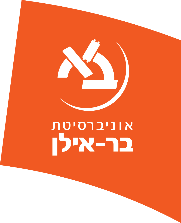 ראש המסלול – ד"ר עליזה לזרסוןקורסי חובה שנה א' או ב'* קורסי חובה שנה ב' קורסי חובה שנה א' * לבעלי תואר שני מחקרי ודוקטורט תינתן תכנית ייחודיתלימודים מהנים!מס' קורסשם הקורסש"שמועד הקורס79-110-01-08סדנא באימוני הוראה1 ש"ש79-111-01-08תורת ההוראה1 ש"ש79-002-01יסודות בפסיכולוגיה1 ש"ש79-7110-01אימוני הוראה – תרגיל1 ש"ש79-044-01/02אסטרטגיות למידה לבעלי צרכים מיוחדים1 ש"שמתוקשב(סמסטר א' או ב')79-004-הוראה לתלמידים עם צרכים מיוחדים1 ש"ש79-505-04או79-505-03ניווט כיתה ובעיות משמעת1 ש"שמס' קורסשם הקורסש"שמועד הקורס79-121-01/02חינוך לרב תרבותיות1 ש"שמתוקשב (סמסטר א' או ב')79-102-03התנהלות המורה בסביבה ארגונית בביה"ס1 ש"שסמסטר ב' - מתוקשב79-508מבחנים, הערכות ומדידה בחינוך1 ש"ש79-523סדנא לבניית יחידות הוראה ממוחשבות1 ש"שמתוקשבמס' קורסשם הקורסש"ש79-490לשון והבעה – עבודה מעשית – שלב ב2 ש"שד' 8-10  בשטח 79-406מתודיקה להוראת לשון2 ש"שד' 10-12 שנתי79-413מתודיקה להוראת הבעה – שלב ב'1 ש"שד' 12-14 סמסטר ב79-414מתודיקה להוראת הבעה לשון1 ש"שד' 12-14 סמסטר א79-4008הוראה זוטא – הבעה1 ש"שד' 14-16 סמסטר ב79-4088הוראה זוטא – לשון1 ש"ש ד' 14-16 סמסטר א 79-040-מחקר איכותני בהוראה1 ש"שיום ד' – סמסטר א'16:00-18:0079-310-01לשון – עבודה מעשית – שנה א'2 ש"שיום ד' – שנתי16:00-18:00(מתאפשרת חפיפה עם 79-040-03)79-503-03המורה כמחנך1 ש"שיום ד' – סמסטר א'18:00-20:0079-5020-01/02/03המורה כמחנך – תרגולסמסטר א' – מתוקשב79-409-01עריכה לשונית 1 ש"שיום ד' – סמסטר ב'18:00-20:00